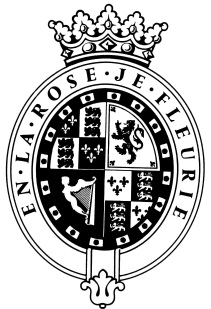 GOODWOODThe RoleThe Digital and Sponsorship Data Analyst will be part of the Data & Insights Team reporting to the Head of Data & Insights.About usAt Goodwood, we celebrate our 300 year history as a quintessentially English Estate, in modern and authentic ways delivering extraordinary and engaging experiences.  Our setting, 12,000 acres of West Sussex countryside and our story both play significant roles in Goodwood’s success.  What really sets us apart is our people.  It is their passion, enthusiasm and belief in the many things we do that makes us the unique, luxury brand we are.Passionate PeopleIt takes a certain sort of person to flourish in such a fast-paced, multi-dimensional environment like Goodwood.  We look for talented, self-motivated and enthusiastic individuals who will be able to share our passion for providing the “world’s leading luxury experience.”Our ValuesThe Real Thing	       Daring Do 		  Obsession for Perfection    Sheer Love of LifePurpose of the roleSitting in the Data and Insights team, the Digital and Sponsorship Data Analyst will be responsible for supporting the commercial teams in understanding our audience through social, digital and other channels. Using learnings to inform sponsorship bids, report on existing partners KPI’s and drive content strategy through clear and concise analysis. This would include competitor analysis, industry trends, customer engagement and social and website behaviour understanding.The successful candidate will be the main source of information for the commercial and content teams, and will be required to work closely with both, including being the data expert in external partner meetings.You will possess good communication skills, reporting back to the business regularly to enable teams to react to performance and trends accordingly. Key responsibilitiesConducting research into the industry and contentReporting on performance using BI toolsIdentifying opportunities and working with the commercial teams to refine them Manage, upkeep and communicate weekly reports to the businessSupport the data warehouse in identifying and revising data requirementsEnsure data is consistent, complete, accurate and relevantWork with business representatives to identify detailed data requirementsProactively developing and maintaining processes and procedures which ensure that the data provided for analysis meets all current and future business needsProvide ad hoc reporting assistance to Goodwood businessesExplain, and manage expectations around capabilities of BI tools and data hierarchy. Strive to find solutions to complex problemsPlay a key role in developing the systems and processes within the Estate businesses, creating improved efficiencies and reportingQualities you will possessPassion for what you doPositive and friendly with a “can do attitude”Great attention to detail Ability to prioritise and organiseProactiveTake responsibility for yourselfConfident to make decisions and to stand by themHighly analyticalHunger to learnExcellent communicatorA sense of fun!What do you need to be successful? Maths, statistics and business analytics experienceExperience of using Google AnalyticsProven skills in social listening analysisSharp analytical thinkingPrevious experience in the use of BI tools (Power BI or similar)Prior experience in the Sponsorship and Digital sectorsThe ability to communicate effectively and influence at all levels, both internal and externalEstablished advanced user of Microsoft ExcelWe employ meticulous attention to detail to create experiences, as they should be.  We are honest and open.We don't mind breaking the rules to create the best possible experiences. We will take tough decisionsIt’s a team thing – everybody mucks in to make things happen. We're madly passionate about what we doWe want to make everyone feel special by loving what we do.